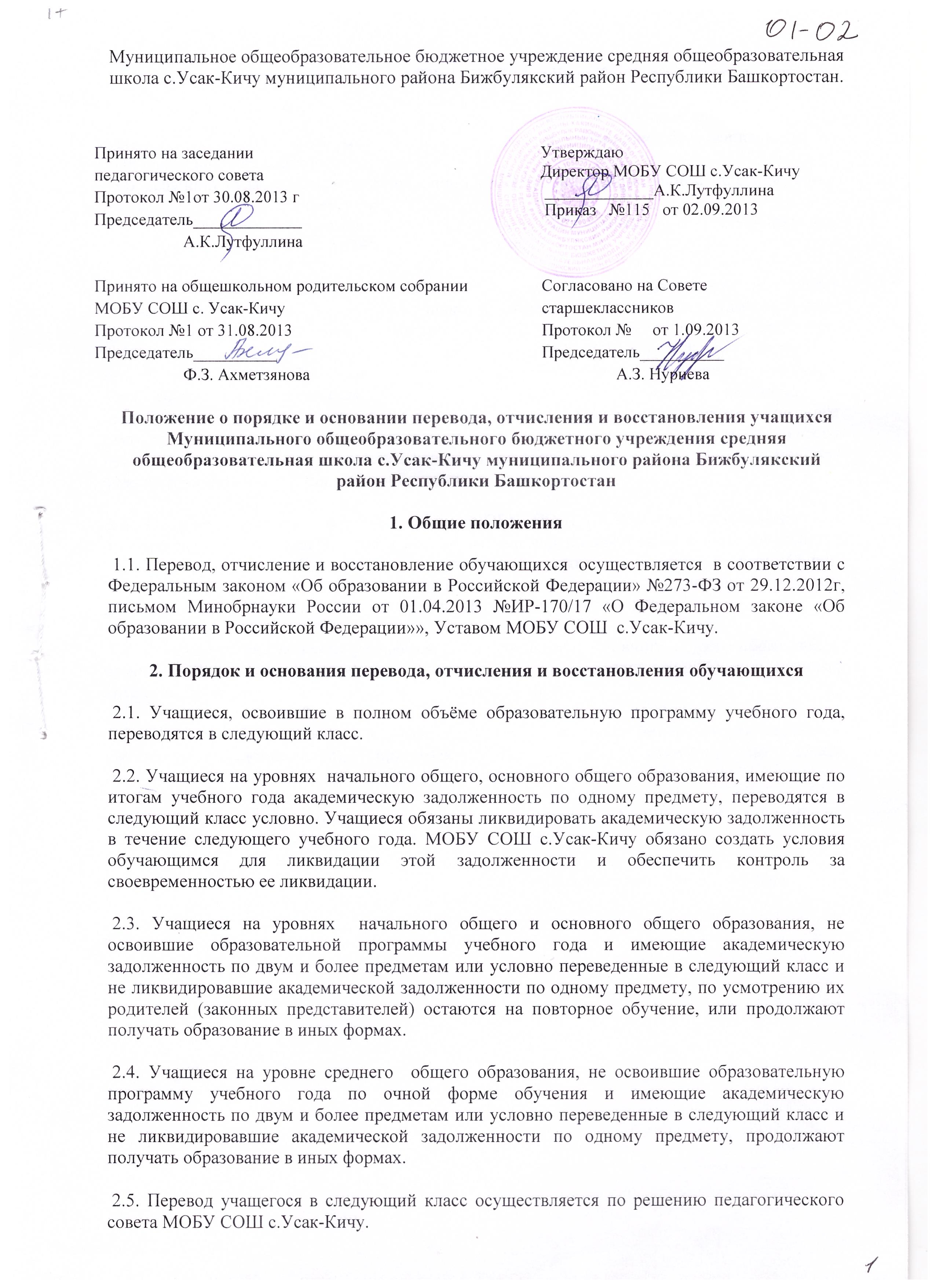  2.6.Отчисление    учащегося    из    МОБУ СОШ  с.Усак-Кичу оформляется приказом Директора на основании:- завершения освоения  общеобразовательной программы на 2 и 3 уровнях  обучения;-заявления родителей (законных представителей) для продолжения образования в другой образовательной организации;- по решению суда, связанного с лишением свободы или направлением  в специальные учебно-воспитательные учреждения;- по медицинскому заключению о состоянии здоровья ребёнка, препятствующему его дальнейшему пребыванию в МОБУ СОШ  с.Усак-Кичу. 2.7. По согласию родителей (законных представителей), комиссии по делам несовершеннолетних и защите их прав и отдела  образования Администрации муниципального района Бижбулякский район Республики Башкортостан учащийся, достигший возраста пятнадцати лет, может оставить МОБУ СОШ с.Усак-Кичу до получения им основного общего образования. Комиссия по делам несовершеннолетних и защите их прав совместно с родителями (законными представителями) несовершеннолетнего, оставившего школу до получения им основного общего образования, и органом местного самоуправления в месячный срок принимают меры, обеспечивающие трудоустройство этого несовершеннолетнего и продолжение освоения им образовательной программы основного общего образования по иной форме обучения. 2.8. По решению педагогического совета МОБУ СОШ  с.Усак-Кичу  за совершение противоправных действий, грубые и неоднократные нарушения Устава школы допускается исключение из данной образовательной организации учащихся, достигших возраста 15 лет. Под неоднократным нарушением понимается совершение поступков учащимися, имеющим два и более дисциплинарных взыскания, наложенных директором школы.  2.9. Решение об исключении учащегося, не получившего основного общего образования, принимается с учетом мнения его родителей (законных представителей) и с согласия комиссии по делам несовершеннолетних и защите их прав. 2.10. Решение об исключении детей-сирот и детей, оставшихся без попечения родителей (законных представителей), принимаются с согласия комиссии по делам несовершеннолетних и защите их прав и органов опеки и попечительства. 2.11. Основанием отчисления учащихся является завершение МОБУ СОШ  с.Усак-Кичу, уход обучающегося из образовательной организации по справке. 2.12. Решение педагогического совета школы об исключении обучающихся оформляется приказом директора школы.Лист ознакомления с локальным актом с работниками школы «Положение о порядке и основании перевода, отчисления и восстановления учащихся Муниципального общеобразовательного бюджетного учреждения средняя общеобразовательная школа с.Усак-Кичу муниципального района Бижбулякский район Республики Башкортостан»    № п/п                                                               Ф.И.О работникаДатаПодпись1.Лутфуллина Ануза Камилевна02.09.2013г.2.Фасхиева Зиля Рифгатовна02.09.2013г.3.Кашапова Алсу Рамиловна02.09.2013г.4.Гайзуллина Флюра Минулловна02.09.2013г.5.Гимазова Алсу Фаузяровна02.09.2013г.6.Мирсаяпова Райля Ахунзяновна02.09.2013г.7.Мухаррямова Флюра Шайдулловна02.09.2013г.8.Мухаррямова Руфина Рафаэловна02.09.2013г.9.Низамиев Разиф Рашитович02.09.2013г.10.Нуриева Зухра Табрисовна02.09.2013г.11.Петрова Ирина Николаевна02.09.2013г.12.Сергеева Татьяна Валериевна 02.09.2013г.13.Садыкова Залифа Таухетдиновна02.09.2013г.14.Смолова Елена Григорьевна02.09.2013г.15.Сергеева Анастасия Борисовна02.09.2013г.16.Фахрисламова Роза Ягафаровна02.09.2013г.17.Фаррахова Фанура Рашитовна02.09.2013г.18.Хасанов Фаиз Тимерханович 02.09.2013г.19.Хуснутдинов Абузар Ягафарович02.09.2013г.20.Хакимова Расима Рафиковна02.09.2013г.21.Султанова Гузель Кабировна02.09.2013г.22.Юлкина Светлана Николаевна02.09.2013г.23.Сергеев Петр Анатольевич02.09.2013г.24.Спирдонова Людмила Виталиевна02.09.2013г.25.Николаева Ильвира Венировна02.09.2013г.26.Петров Владимир Васильевич02.09.2013г.27.Яковлева Валентина Костантиновна02.09.2013г.28.Петрова Галина Петровна02.09.2013г.ДОКУМЕНТ ПОДПИСАН ЭЛЕКТРОННОЙ ПОДПИСЬЮДОКУМЕНТ ПОДПИСАН ЭЛЕКТРОННОЙ ПОДПИСЬЮДОКУМЕНТ ПОДПИСАН ЭЛЕКТРОННОЙ ПОДПИСЬЮСВЕДЕНИЯ О СЕРТИФИКАТЕ ЭПСВЕДЕНИЯ О СЕРТИФИКАТЕ ЭПСВЕДЕНИЯ О СЕРТИФИКАТЕ ЭПСертификат603332450510203670830559428146817986133868575913603332450510203670830559428146817986133868575913ВладелецЛутфуллина Ануза КамилевнаЛутфуллина Ануза КамилевнаДействителенС 25.02.2021 по 25.02.2022С 25.02.2021 по 25.02.2022